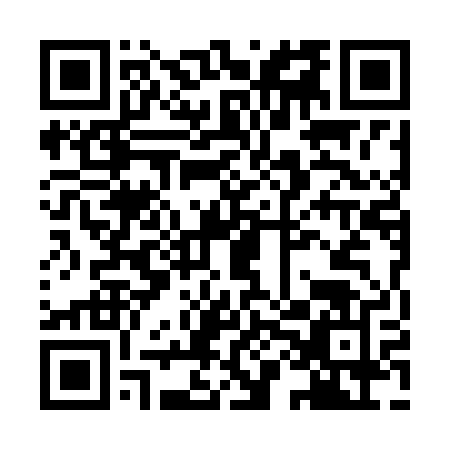 Prayer times for Fonte do Penedo, PortugalWed 1 May 2024 - Fri 31 May 2024High Latitude Method: Angle Based RulePrayer Calculation Method: Muslim World LeagueAsar Calculation Method: HanafiPrayer times provided by https://www.salahtimes.comDateDayFajrSunriseDhuhrAsrMaghribIsha1Wed4:566:351:276:198:209:522Thu4:556:331:276:208:219:533Fri4:536:321:276:208:229:544Sat4:526:311:276:218:239:565Sun4:516:301:276:218:239:576Mon4:496:291:266:218:249:587Tue4:486:281:266:228:259:598Wed4:466:271:266:228:2610:019Thu4:456:261:266:238:2710:0210Fri4:436:251:266:238:2810:0311Sat4:426:241:266:248:2910:0512Sun4:416:231:266:248:3010:0613Mon4:396:221:266:258:3010:0714Tue4:386:221:266:258:3110:0815Wed4:376:211:266:268:3210:0916Thu4:366:201:266:268:3310:1117Fri4:356:191:266:278:3410:1218Sat4:336:181:266:278:3510:1319Sun4:326:181:266:288:3610:1420Mon4:316:171:266:288:3610:1521Tue4:306:161:276:288:3710:1722Wed4:296:161:276:298:3810:1823Thu4:286:151:276:298:3910:1924Fri4:276:141:276:308:3910:2025Sat4:266:141:276:308:4010:2126Sun4:256:131:276:318:4110:2227Mon4:246:131:276:318:4210:2328Tue4:236:121:276:318:4210:2429Wed4:236:121:276:328:4310:2530Thu4:226:121:286:328:4410:2631Fri4:216:111:286:338:4410:27